Любила меня мать, уважала (поздняя лирика)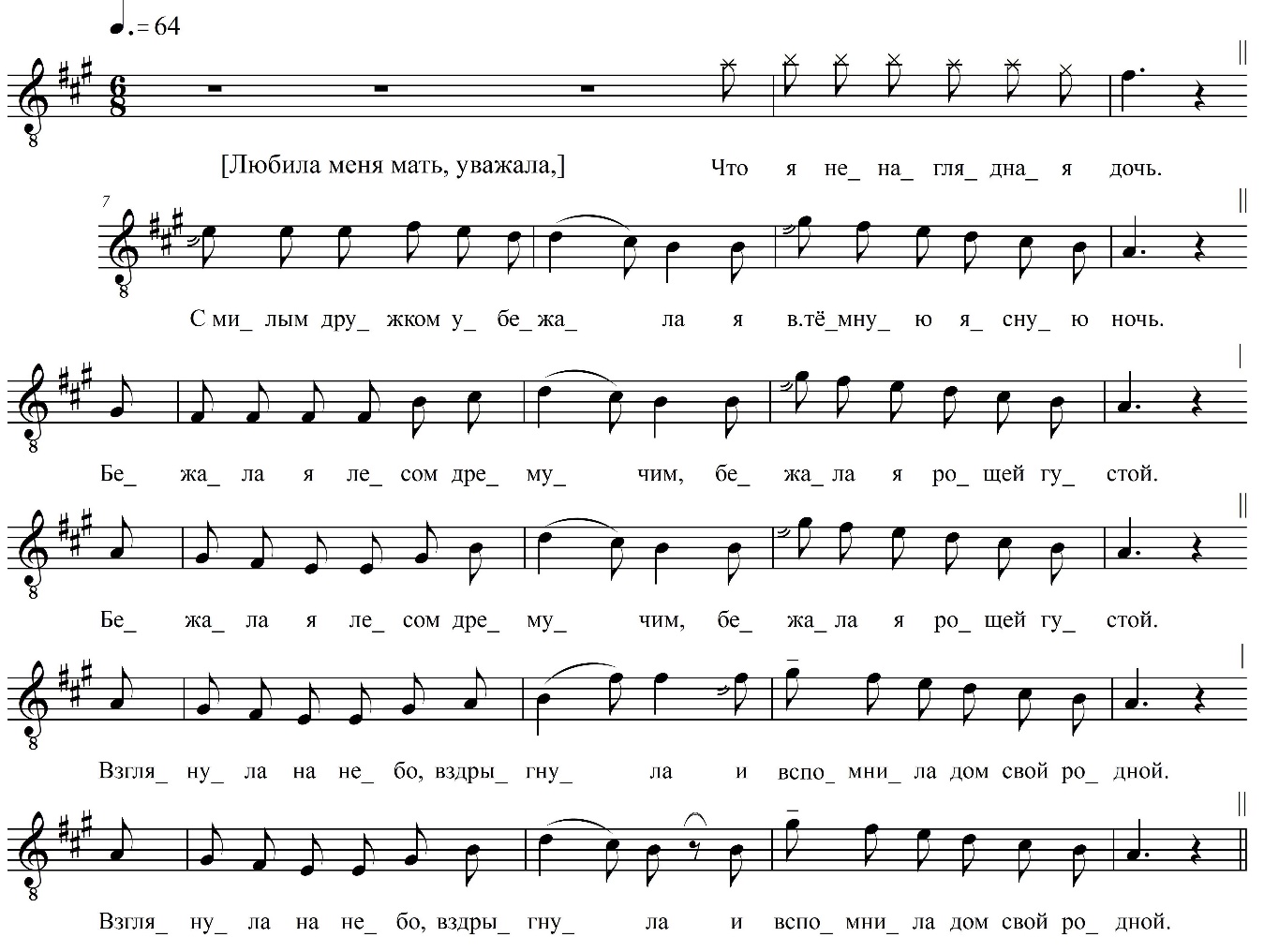 ФНОЦ СПбГИК, ВхI-а.6/14Запись Лукиных Л., Лысова В., Максимова Е., Пластининой Е., Соколова А. (?).06.1974 д. Вындин Остров Вындиноостровского с/п Волховского р-на Ленинградской обл. Инф. Анисимова Елизавета Ивановна (1910), урож. д. Дуняково Пчевского с/с Киришского р-на Ленинградской обл.[Любила меня мать, уважала,]Что я ненаглядная дочь.С милым дружком убежала Я в тёмную ясную ночь.Бежала я лесом дремучим, Бежала я рощей густой.Бежала я лесом дремучим, Бежала я рощей густой.Взглянула на небо, вздрыгнулаИ вспомнила дом свой родной.Взглянула на небо, вздрыгнулаИ вспомнила дом свой родной.На што мне зелёныя рощи,На што мне корсет голубой.На што мне зелёныя рощи,На што мне корсет голубой.Я вспомню про милово речи,Зальюся горячей слезой.Я вспомню про милово речи,Зальюся горячей слезой.Десяток коробочок спичокВ горячей воды розведу.Стокан у кровати поставлю,Я эту отраву приму.Стокан у кровати поставлю,Я эту отраву приму.Отрава та слишком густая,Всего ёна стоит пятак.Отрава та слишком густая,Всего ёна стоит пятак.А жисть рознесчастная, злаяПогуби[т] меня навсегда.Жисть рознесчастная, злаяПогуби[т] меня навсегда.Подруги, ко мни приходите,Я буду лежать на столе,Подруги, ко мни приходите,Я буду лежать на столе,Прошу, вы меня не судите,Заройте мой гроб в тишине.